ZGŁOSZENIEJa, niżej podpisana(y) ................................................................................................................................................................, zamieszkała(y) w ....................................................................................................................................................................................... (adres zamieszkania na terenie gminy Dobra) zgłaszam swój udział w debacie nad raportem                     o stanie gminy Dobra.Swoje zgłoszenie przedkładam z poparciem następujących osób:……………………………………………./data, czytelny podpis/Rada Miejska w DobrejPlac Wojska Polskiego 10, 62-730 Dobra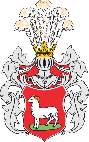 GminaDobraL.p.Imię i nazwiskoPodpisData1.2.3.4.5.6.7.8.9.10.11.12.13.14.15.16.17.18.19.20....